INVERSION TERRITORIO NORTE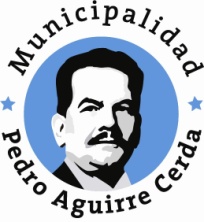 Fecha Actualización:  Noviembre 2015Fecha Impresión: 24 de diciembre de 2015N°PROYECTOFUENTE FINANCIAMIENTOMONTO TOTAL($)ESTADOAÑOAREA1HABILITACION Y MEJORAMIENTO DE DEPENDENCIAS MUNICIPALESPMU - EME$ 14,396,000 TERMINADO2009GESTION MUNICIPAL2REMODELACIÓN Y AMPLIACION DEL DEPARTAMENTO DE ACCIÓN SOCIALPMU - EME$ 77,457,000 TERMINADO2009GESTION MUNICIPAL3HABILITACIÓN DE ESPACIOS PARA MEJORAR LA ATENCIÓN DE PUBLICOPMU - EME$ 35,008,000 TERMINADO2009GESTION MUNICIPAL4BARRIO VULNERABLE: HISTORICA DE CHILE (MAQUINAS DEPORTIVAS Y REDUCTORES DE VELOCIDAD)MINSAL - BARRIOS VULNERABLES$ 11,900,000 TERMINADO2009DESARROLLO URBANO5PROVISION E INSTALACION DE CONTAINERS PARA SALA MULTIUSOMINSAL - CHILE CRECE CONTIGO$ 7,726,000 TERMINADO2009SALUD6REPOSICIÓN DEL EDIFICIO CONSISTORIAL DE LA COMUNA PEDRO AGUIRRE CERDA - ETAPA DISEÑOFNDR$ 91,259,000 TERMINADO2010GESTION MUNICIPAL7REPARACIÓN Y REPOSICIÓN DE LA INFRAESTRUCTURA EN EDIFICIOS PÚBLICOS, MUNICIPALES Y MEJORAMIENTO DE LOS ESPACIOS PÚBLICOS: SUMIDEROS DE AGUAS LLUVIAS, LUEGO DEL TERREMOTO EN COMUNA DE PEDRO AGUIRRE CERDA– PRIMERA CUOTA AÑO 2010PMU - IRAL$ 26,601,000 TERMINADO2010GESTION MUNICIPAL8HABILITACIÓN Y REPOSICIÓN DE OFICINAS MUNICIPALES DAÑADAS POR EL TERREMOTO, MEDIANTE ESTRUCTURAS PREFABRICADAS TIPO CONTAINERS EN LA COMUNA DE PEDRO AGUIRRE CERDAPMU - EME - TERREMOTO$ 44,980,000 TERMINADO2010GESTION MUNICIPAL9CONSERVACION DE VEREDAS UNIDADES VECINALES 8-9-10 COMUNA PEDRO AGUIRRE CERDACIRCULAR 33$ 194,973,000 TERMINADO2010DESARROLLO URBANO10DIAGNOSTICO ESTUDIO ESTRUCTURAL PROYECTO REPOSICION Y AMPLIACION ESCUELA POETAS DE CHILEMINEDUC$ 8,070,000 TERMINADO2010EDUCACION11OBRAS DE CONSTRUCCION, REPARACION Y/O MEJORAMIENTO ESCUELA POETAS DE CHILEMINEDUC - PMGE - 2010$ 10,221,000 TERMINADO2010EDUCACION12REPARACIÓN Y REPOSICIÓN DE LA INFRAESTRUCTURA EN EDIFICIOS PÚBLICOS, MUNICIPALES Y MEJORAMIENTO DEL REGISTRO ELECTORAL P.A.C SUR EN COMUNA DE PEDRO AGUIRRE CERDA– PMU IRAL SEGUNDA CUOTA AÑO 2010PMU - IRAL$ 20,150,000 TERMINADO2010GESTION MUNICIPAL13CONSTRUCCION Y REPARACION DE INFRAESTRUCTURA EN ESCUELA POETAS DE CHILE COMUNA PEDRO AGUIRRE CERDAPMU- EME-FIE$ 48,795,000 TERMINADO2011EDUCACION14REPARACION DE BAÑOS PUBLICOS Y PERSONAL CESFAM DR. EDGARDO ENRIQUEZ FROEDDEN COMUNA PEDRO AGUIRRE CERDAMINSAL - FONDO ADMNIISTRACION EN SALUD$ 9,956,000 TERMINADO2011SALUD15GENERANDO ESPACIOS PÚBLICOS, COMUNITARIOS Y SEGUROS PARA LOS VECINOS DEL CARMELOGORE 2% FNDR SEGURIDAD$ 19,999,000 TERMINADO2011DESARROLLO URBANO16HABILITACION SALA DE ESTIMULACION BAÑOS CESFAM DR. EDGARDO ENRIQUEZ FROEDDENMINSAL - CHILE CRECE CONTIGO$ 1,034,000 TERMINADO2011SALUD17AMPLIACION Y REPOSICION ESCUELA POETAS DE CHILE Nº475 COMUNA PEDRO AGUIRRE CERDAFNDR$ 816,238,000 TERMINADO2012EDUCACION18CONSTRUCCION BODEGA DE LECHE Y MEJORAMIENTO DEL ENTORNO CESFAM EDGO ENRIQUEZ MINSAL PMG SALUD$ 20,950,000 TERMINADO2012SALUD19MANTENIMIENTO DE INFRAESTRUCTURA DE LOS CONSULTORIOS E. ENRIQUEZ Y LA FERIAMINSAL$ 15,333,000 TERMINADO2012SALUD20ADQUISICION E INSTALACION DE CONTAINERS PARA OFICINASMUNICIPAL$ 13,000,000 TERMINADO2012GESTION MUNICIPAL21MANTENCION DE INFRAESTRUCTURA DE ESTABLECIMINENTOS DE ATENCION PRIMARIA MUNICIPAL CESFAM E. ENRÍQUEZSREVICIO SALUD METROPOLITANO SUR$ 21,621,000 TERMINADO2013SALUD22TRASLADO DE CALDERAS Y OBRAS COMPLEMENTARIAS CESFAM. E. ENRÍQUEZMINSAL$ 14,897,000 TERMINADO2014SALUD23CONSTRUCCIÓN Y HABILITACIÓN SALA CUNA POETAS DE CHILEJUNJI$ 272,518,000RECEPCIONADO2014EDUCACION24REPARACION Y MANTENCION ESTABLACIMIENTOS EDUCACIONALES MUNICIPALES LICEO E.BACKAUSSE, R. LATCHAM, VILLA SUR, ESCUELA BARCELONA Y POETAS DE CHILEMINEDUC$ 67,548,000 TERMINADO2014EDUCACION25SUMINISTRO DE GAS CESFAM EDGARDO ENRÍQUEZ PEDRO AGUIRRE CERDAMUNICIPAL$ 5,470,000 CONTRATADO2014SALUD26PROGRAMA RECUPERACION DE BARRIOS - QUIERO MI BARRIO - VILLA ALESSANDRIPRB-QMB$ 647,301,000 EJECUCION2014DESARROLLO URBANO28ADQUISICION MOBILIARIO Y EQUIPAMIENTO SALACUNA Y J. INFANTIL, POETAS DE CHILEJUNJI$ 17,000,000 LICITACION2015EDUCACION